DETRAN/AM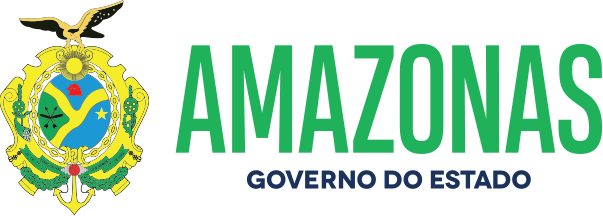 ESPÉCIE: Edital de Notificação de Imposição de Penalidade Nº 41/2022. O DETRAN/AM, fundamentado no caput do art. 282 da Lei 9.503, de 23.09.97, consubstanciado com a Resolução 619/16 do CONTRAN e no princípio constitucional do contraditório da CF; Considerando as reiteradas tentativas de entrega de Notificações de Imposição de Penalidade por infração de trânsitopormeio postal; NOTIFICA que foram lavradas autuações cometidas pelos veículos de propriedade dos abaixo relacionados, facultando a efetivar Recurso em 1ª instância na JARI no prazo de quinze dias, a contar da data da publicação do presente edital, podendo ser adquirido o formulário para Recurso no site do DETRAN/AM. Da decisão da JARI caberá Recurso em 2ª instância junto ao CETRAN/AM na forma do art. 288/289 do CTB.Manaus, 26 de Abril de 2022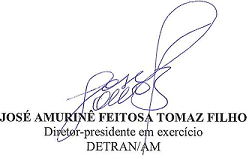 NºPlacaNº do AutoCódigo daInfraçãoData daAutuaçãoData do Recurso1 NOV-8887TD-00233714 659-9/2 01/01/22 26/05/222 JXL-7085TD-00232535 503-7/1 21/01/22 26/05/223 PGU-6140TD-00227011 672-6/1 23/12/21 26/05/224 OAG-9F32TD-00234567 672-6/1 02/02/22 26/05/225 PHF-5421TD-00238001 667-0/0 04/02/22 26/05/226 QZD-4F65TD-00235528 501-0/0 24/01/22 26/05/227 NAV-8197TD-00235819 672-6/1 15/01/22 26/05/228 NAV-8197TD-00235820 672-6/1 15/01/22 26/05/229 PHS-5F09TD-00224356 659-9/2 11/02/22 26/05/2210 PHS-5F09TD-00224357 501-0/0 11/02/22 26/05/2211 PHS-5F09TD-00224358 511-8/0 11/02/22 26/05/2212 PHS-5F09TD-00224359 663-7/1 11/02/22 26/05/2213 PHS-5F09TD-00224360 665-3/1 11/02/22 26/05/2214 NOU-3754TD-00239802 703-0/1 12/02/22 26/05/2215 JWO-2801TD-00236860 659-9/2 15/02/22 26/05/2216 JXE-3852TD-00236861 501-0/0 15/02/22 26/05/2217 NOW-7456TD-00233179 659-9/2 16/02/22 26/05/2218 PHE-8E71TD-00235655 518-5/2 02/02/22 26/05/2219 PHE-8E71TD-00235656 734-0/0 02/02/22 26/05/2220 JWN-9475TD-00238726 659-9/2 19/02/22 26/05/2221 JXS-4053TD-00228897 672-6/1 20/02/22 26/05/2222 NOT-8A52TD-00228900 518-5/2 20/02/22 26/05/2223 NOT-0I39TD-00240606 659-9/2 20/02/22 26/05/2224 JXW-6764TD-00237709 518-5/1 20/02/22 26/05/2225 QZH-4D47TD-00239510 659-9/2 20/02/22 26/05/2226 NOO-9701TD-00239432 703-0/1 22/02/22 26/05/2227 PHX-7I34TD-00237456 663-7/1 22/02/22 26/05/2228 JXN-2947TD-00237061 518-5/1 23/02/22 26/05/2229 NPB-7083TD-00232585 501-0/0 23/02/22 26/05/2230 NEO-5C37TD-00237472 504-5/0 24/02/22 26/05/2231 OAL-4J66TD-00241018 703-0/1 24/02/22 26/05/2232 JXW-4422TD-00241029 703-0/1 24/02/22 26/05/2233 NOP-8J29TD-00238775 672-6/1 25/02/22 26/05/2234 NOL-4I70TD-00237304 659-9/2 25/02/22 26/05/2235 NOL-6222TD-00223976 501-0/0 01/01/22 26/05/2236 OAL-8D41TD-00240307 664-5/0 25/02/22 26/05/2237 OAL-8D41TD-00240308 672-6/1 25/02/22 26/05/2238 JWT-2575TD-00240895 685-8/0 26/02/22 26/05/2239 JWT-2575TD-00240896 656-4/0 26/02/22 26/05/2240 QZD-5A69TD-00240900 664-5/0 26/02/22 26/05/2241 QZD-5A69TD-00241301 676-9/0 26/02/22 26/05/2242 PHC-8995TD-00236996 655-6/1 26/02/22 26/05/2243 NOV-2569TD-00232594 672-6/1 26/02/22 26/05/2244 OAL-0750TD-00236999 672-6/1 26/02/22 26/05/2245 PHD-4F55TD-00241310 664-5/0 26/02/22 26/05/2246 JXK-9074TD-00238787 721-8/0 26/02/22 26/05/2247 QZS-0I17TD-00240707 703-0/1 26/02/22 26/05/2248 PHI-9829TD-00228486 501-0/0 27/02/22 26/05/2249 QZY-8H77TD-00228487 501-0/0 27/02/22 26/05/2250 PHZ-6I66TD-00239328 703-0/1 27/02/22 26/05/2251 PHI-9829TD-00228488 501-0/0 27/02/22 26/05/2252 QZE-0F75TD-00232645 501-0/0 27/02/22 26/05/2253 OAB-8228TD-00226283 659-9/2 27/02/22 26/05/2254 PHP-3820TD-00237748 659-9/2 27/02/22 26/05/2255 OAB-8228TD-00226284 503-7/1 27/02/22 26/05/2256 NOX-6074TD-00237099 518-5/1 28/02/22 26/05/2257 NOV-6292TD-00241045 703-0/1 28/02/22 26/05/2258 JXE-2716TD-00241059 703-0/1 28/02/22 26/05/2259 PHN-6140TD-00240155 659-9/2 28/02/22 26/05/2260 NOQ-0638TD-00239524 518-5/2 01/03/22 26/05/2261 OAE-2192TD-00237485 659-9/2 02/03/22 26/05/2262 OAE-2192TD-00237486 504-5/0 02/03/22 26/05/2263 NOV-7532TD-00237931 703-0/1 02/03/22 26/05/2264 NOV-7532TD-00237939 659-9/2 02/03/22 26/05/2265 NOV-7532TD-00237940 703-0/1 02/03/22 26/05/2266 NOV-7532TD-00237941 583-5/0 02/03/22 26/05/2267 JWR-8608TD-00239038 501-0/0 03/03/22 26/05/2268 NOV-1579TD-00235065 659-9/2 03/03/22 26/05/2269 PHV-9410TD-00234929 703-0/1 20/03/22 26/05/2270 PHA-9275TD-00239170 501-0/0 13/02/22 26/05/2271 JXW-3B11TD-00222478 519-3/0 13/02/22 26/05/22